НАЦИОНАЛЬНЫЙ СТАНДАРТ РОССИЙСКОЙ ФЕДЕРАЦИИДороги автомобильные общего пользованияЭЛЕМЕНТЫ ОБУСТРОЙСТВА. ОБЩИЕ ТРЕБОВАНИЯОКС 93.080.30ОКП 52 1000 Дата введения 2008-07-01 Предисловие Цели и принципы стандартизации в Российской Федерации установлены Федеральным законом от 27 декабря 2002 г. N 184-ФЗ "О техническом регулировании", а правила применения национальных стандартов Российской Федерации - ГОСТ Р 1.0-2004 "Стандартизация в Российской Федерации. Основные положения"Сведения о стандарте1 РАЗРАБОТАН Федеральным государственным унитарным предприятием "Российский дорожный научно-исследовательский институт" (ФГУП "РОСДОРНИИ") Росавтодора совместно с Департаментом ОБДД МВД России и ЗАО "ДОРИСКОНСАЛТ"2 ВНЕСЕН Техническим комитетом по стандартизации ТК 418 "Дорожное хозяйство"3 УТВЕРЖДЕН И ВВЕДЕН В ДЕЙСТВИЕ Приказом Федерального агентства по техническому регулированию и метрологии от 23 октября 2007 г. N 270-ст4 ВВЕДЕН ВПЕРВЫЕ
Информация об изменениях к настоящему стандарту публикуется в ежегодно издаваемом информационном указателе "Национальные стандарты", а текст изменений и поправок - в ежемесячно издаваемых информационных указателях "Национальные стандарты". В случае пересмотра (замены) или отмены настоящего стандарта соответствующее уведомление будет опубликовано в ежемесячно издаваемом информационном указателе "Национальные стандарты". Соответствующая информация, уведомление и тексты размещаются также в информационной системе общего пользования - на официальном сайте Федерального агентства по техническому регулированию и метрологии в сети ИнтернетВНЕСЕНЫ: Изменение N 1, утвержденное и введенное в действие приказом Федерального агентства по техническому регулированию и метрологии от 09.12.2013 N 2218-ст c 28.02.2014; Изменение N 2, утвержденное и введенное в действие приказом Федерального агентства по техническому регулированию и метрологии от 15.04.2020 N 163-ст c 01.07.2020 Изменения N 1, 2 внесены изготовителем базы данных по тексту ИУС N 4, 2014 год; ИУС N 6-7, 2020 год, с Поправкой, опубликованной в ИУС N 10, 2020 год      1 Область применения Стандарт распространяется на элементы обустройства автомобильных дорог общего пользования (далее - дорог), улиц и дорог городских и сельских поселений в соответствии с [3] (далее - улиц), устанавливает общие требования к ним и правила их применения.(Измененная редакция, Изм. N 2).     2 Нормативные ссылки В настоящем стандарте использованы ссылки на следующие стандарты:ГОСТ 32759-2014 Дороги автомобильные общего пользования. Дорожные тумбы. Технические требованияГОСТ 32838-2014 Дороги автомобильные общего пользования. Экраны противоослепляющие. Технические требованияГОСТ 32843-2014 Дороги автомобильные общего пользования. Столбики сигнальные дорожные. Технические требованияГОСТ 32846-2014 Дороги автомобильные общего пользования. Элементы обустройства. КлассификацияГОСТ 32865-2014 Дороги автомобильные общего пользования. Знаки переменной информации. Технические требованияГОСТ 32866-2014 Дороги автомобильные общего пользования. Световозвращатели дорожные. Технические требованияГОСТ 32945-2014 Дороги автомобильные общего пользования. Знаки дорожные. Технические требованияГОСТ 32947-2014 Дороги автомобильные общего пользования. Опоры стационарного электрического освещения. Технические требованияГОСТ 32953-2014 Дороги автомобильные общего пользования. Разметка дорожная. Технические требованияГОСТ 32957-2014 Дороги автомобильные общего пользования. Экраны акустические. Технические требованияГОСТ 32964-2014 Дороги автомобильные общего пользования. Искусственные неровности сборные. Технические требования. Методы контроляГОСТ 33025-2014 Дороги автомобильные общего пользования. Полосы шумовые. Технические условияГОСТ 33062-2014 Дороги автомобильные общего пользования. Требования к размещению объектов дорожного и придорожного сервисаГОСТ 33128-2014 Дороги автомобильные общего пользования. Ограждения дорожные. Технические требованияГОСТ 33144-2014 Дороги автомобильные общего пользования. Дорожные зеркала. Технические требованияГОСТ 33150-2014 Дороги автомобильные общего пользования. Проектирование пешеходных и велосипедных дорожек. Общие требованияГОСТ 33151-2014 Дороги автомобильные общего пользования. Элементы обустройства. Технические требования. Правила примененияГОСТ 33176-2014 Дороги автомобильные общего пользования. Горизонтальная освещенность от искусственного освещения. Технические требованияГОСТ Р ИСО 23600-2013 Вспомогательные технические средства для лиц с нарушением функций зрения и лиц с нарушением функций зрения и слуха. Звуковые и тактильные сигналы дорожных светофоровГОСТ Р 50597-2017 Дороги автомобильные и улицы. Требования к эксплуатационному состоянию, допустимому по условиям обеспечения безопасности дорожного движения. Методы контроляГОСТ Р 50970-2011 Технические средства организации дорожного движения. Столбики сигнальные дорожные. Общие технические требования. Правила примененияГОСТ Р 50971-2011 Технические средства организации дорожного движения. Световозвращатели дорожные. Общие технические требования. Правила примененияГОСТ Р 51256-2018 Технические средства организации дорожного движения. Разметка дорожная. Классификация. Технические требованияГОСТ Р 52282-2004 Технические средства организации дорожного движения. Светофоры дорожные. Типы и основные параметры. Общие технические требования. Методы испытанийГОСТ Р 52289-2004 Технические средства организации дорожного движения. Правила применения дорожных знаков, разметки, светофоров, дорожных ограждений и направляющих устройствГОСТ Р 52290-2004 Технические средства организации дорожного движения. Знаки дорожные. Общие технические требованияГОСТ Р 52398-2005 Классификация автомобильных дорог. Основные параметры и требованияГОСТ Р 52605-2006 Технические средства организации дорожного движения. Искусственные неровности. Общие технические требования. Правила примененияГОСТ Р 52607-2006 Технические средства организации дорожного движения. Ограждения дорожные удерживающие боковые для автомобилей. Общие технические требованияГОСТ Р 52765-2007 Дороги автомобильные общего пользования. Элементы обустройства. КлассификацияГОСТ Р 55706-2013 Освещение наружное утилитарное. Классификация и нормыГОСТ Р 56350-2015 Интеллектуальные транспортные системы. Косвенное управление транспортными потоками. Требования к динамическим информационным таблоГОСТ Р 56351-2015 Интеллектуальные транспортные системы. Косвенное управление транспортными потоками. Требования к технологии информирования участников дорожного движения посредством динамических информационных таблоГОСТ Р 57144-2016 Специальные технические средства, работающие в автоматическом режиме и имеющие функции фото- и киносъемки, видеозаписи, для обеспечения контроля за дорожным движением. Общие технические требованияГОСТ Р 57145-2016 Специальные технические средства, работающие в автоматическом режиме и имеющие функции фото- и киносъемки, видеозаписи, для обеспечения контроля за дорожным движением. Правила примененияПримечание - При пользовании настоящим стандартом целесообразно проверить действие ссылочных стандартов в информационной системе общего пользования - на официальном сайте Федерального агентства по техническому регулированию и метрологии в сети Интернет или по ежегодно издаваемому информационному указателю "Национальные стандарты", который опубликован по состоянию на 1 января текущего года, и по соответствующим ежемесячно издаваемым информационным указателям, опубликованным в текущем году. Если ссылочный стандарт заменен (изменен), то при пользовании настоящим стандартом следует руководствоваться заменяющим (измененным) стандартом. Если ссылочный стандарт отменен без замены, то положение, в котором дана ссылка на него, применяется в части, не затрагивающей эту ссылку.4.1.4.1 Дорожные светофоры должны соответствовать требованиям ГОСТ Р 52282, условия их применения, размещение и режим работы - ГОСТ Р 52289, звуковые и тактильные сигналы, дублирующие разрешающий сигнал светофора для пешеходов - ГОСТ Р ИСО 23600.(Измененная редакция, Изм. N 2).4.1.4.2, 4.1.4.3 (Исключены, Изм. N 2).4.2 Направляющие устройства
         4.2.1 Дорожные сигнальные столбикиСигнальные столбики должны соответствовать требованиям ГОСТ Р 50970 и ГОСТ 32843 и быть установлены по ГОСТ 33151.(Измененная редакция, Изм. N 2).4.2.2 Дорожные тумбыДорожные тумбы должны соответствовать требованиям ГОСТ 32759 и быть установлены по ГОСТ 33151.(Измененная редакция, Изм. N 2).4.2.2.1 Дорожные тумбы (тумбы) размещают в начале разделительной полосы, перед торцевыми частями подпорных стенок транспортных тоннелей, опорами путепроводов, размещенных на проезжей части, а также на приподнятых островках безопасности и приподнятых направляющих островках.4.2.2.2 (Исключен, Изм. N 2).4.2.2.3 Высота тумб должна составлять 0,75-0,80 м.4.2.2.4, 4.2.2.5 (Исключены, Изм. N 2).4.2.3 Дорожные световозвращателиДорожные световозвращатели должны соответствовать требованиям ГОСТ Р 50971 и ГОСТ 32866 и быть установлены по ГОСТ 33151.(Измененная редакция, Изм. N 2).4.2.4 Направляющие островкиНаправляющие островки устраивают по ГОСТ 33151.(Измененная редакция, Изм. N 2).4.2.4.1-4.2.4.4 (Исключены, Изм. N 2).4.2.5 Островки безопасности4.2.5.1 Островки безопасности устраивают в соответствии с требованиями настоящего стандарта и ГОСТ 33151. Островки оборудуют ограждающими (защитными) элементами по ГОСТ 33151.При интенсивности движения транспортных средств не менее 400 ед./ч на одну полосу проезжей части на наземных пешеходных переходах устраивают островки безопасности, которые размещают на проезжей части или разделительной полосе, при этом расстояние между краем проезжей части и границей островка должно быть не менее 7,5 м.Допускается в населенных пунктах при интенсивности движения транспортных средств по дороге и улице менее 600 ед./ч в течение каждого из любых 8 ч рабочего дня недели и при интенсивности движения пешеходов, пересекающих проезжую часть в то же время, не менее 150 пеш./ч принимать это расстояние равным ширине полосы движения, установленной для этой категории дороги или улицы.(Измененная редакция, Изм. N 1, 2).4.2.5.2 Ширина островка должна быть не менее 1,5 м, а длина - не менее ширины пешеходного перехода.(Измененная редакция, Изм. N 2).4.2.5.3 (Исключен, Изм. N 2).4.2.5.4 (Исключен, Изм. N 1).4.2.5.5 Центр островка на проезжей части должен находиться в створе линии разметки, разделяющей транспортные потоки противоположных направлений.Допускается использование направляющего островка в качестве островка безопасности.4.2.5.6 На площади островка наносят разметку 1.16.1 по ГОСТ Р 51256, а при наличии бордюра устанавливают дорожные знаки 4.2.1 по ГОСТ Р 52290 и наносят разметку 2.7 по ГОСТ Р 51256.(Измененная редакция, Изм. N 2 (Поправка. ИУС N 10-2020)).4.2.5.7 (Исключен, Изм. N 2).4.3 Устройства воздействия на транспортные средства
         4.3.1 Искусственные неровностиИскусственные неровности монолитные должны соответствовать требованиям ГОСТ Р 52605, сборные - ГОСТ 32964. Искусственные неровности применяют по ГОСТ Р 52605.(Измененная редакция, Изм. N 2).4.3.2 Шумовые полосы4.3.2.1 Шумовые полосы (далее - ШП) на дорогах по техническим требованиям и их устройству должны соответствовать ГОСТ 33025, применяться в соответствии с требованиями настоящего стандарта и ГОСТ 33151.(Измененная редакция, Изм. N 2).4.3.2.2 Параметры поперечных шумовых полос перед опасными участками и их число в зависимости от величины требуемого снижения скорости движения должны соответствовать указанным в таблице 1.Таблица 1 - Параметры шумовых полос(Измененная редакция, Изм. N 1, 2 (Поправка. ИУС N 10-2020)).4.3.2.3, 4.3.2.4 (Измененная редакция, Изм. N 1), (Исключены, Изм. N 2).4.3.3 Аварийные съезды4.3.3.1 Аварийные съезды на дорогах устраивают в соответствии с требованиями настоящего стандарта и ГОСТ 33151.(Измененная редакция, Изм. N 2).4.3.3.2 Аварийный съезд представляет собой идущий на подъем с уклоном не менее 100‰ тупик, продолжающий направление повернувшей дороги или примыкающий к ней под острым углом.4.3.3.3 Аварийный съезд должен иметь длину 200-300 м и заканчиваться площадкой размером 15х15 м для разворота автомобиля и песчаным валом высотой 1,0 м в конце площадки.4.3.3.4 Аварийный съезд должен иметь покрытие толщиной 5-15 см из слоя песка, одноразмерного гравия или керамзита фракций 6-10 мм на плотном основании. При этом наименьшую толщину покрытие имеет на начальном участке, а максимальную - на конечном до площадки для разворота.4.3.3.5 На аварийном съезде должен быть обеспечен водоотвод.В зимний период покрытие из песка, гравия или керамзита должно поддерживаться в рыхлом состоянии.4.3.3.6 Для информирования водителей транспортных средств о расположении аварийного съезда на крутом спуске перед аварийным съездом устанавливают знак 6.5 "Полоса для аварийной остановки" по ГОСТ Р 52290.Предварительный знак 6.5 с табличкой 8.1.1 устанавливают со знаком 1.13 в верхней части спуска. На протяжении спуска допускается устанавливать предварительные знаки 6.5 с табличкой 8.1.1.4.3.3.7 По аварийному съезду не допускается движение пешеходов.4.4 Защитные устройства
         4.4.1 Дорожные огражденияДорожные удерживающие боковые ограждения должны соответствовать требованиям ГОСТ 33128 и ГОСТ Р 52607, длины начального и концевого участков ограждений - требованиям ГОСТ Р 52607 и устанавливаться по ГОСТ Р 52289.(Измененная редакция, Изм. N 2).4.4.1.1-4.4.1.5 (Исключены, Изм. N 2).4.4.2 Акустические экраны4.4.2.1 Акустические экраны (далее - экраны) по техническим требованиям и правилам их применения должны соответствовать настоящему стандарту, ГОСТ 32957 и ГОСТ 33151.(Измененная редакция, Изм. N 2).4.4.2.2-4.4.2.5 (Исключены, Изм. N 2).4.4.2.6 Экраны должны быть установлены в соответствии с проектами, утвержденными в установленном порядке.При установке экранов на присыпных бермах расстояние от экрана до кромки проезжей части должно быть не менее 4,0 м.Допускается установка экранов на обочинах дорог на расстоянии не менее 2,5 м от кромки проезжей части при условии защиты экранов от наезда транспортных средств при помощи дорожных ограждений.4.4.2.7 Размещение рекламы на акустических экранах не допускается.4.4.3 Противоослепляющие экраны4.4.3.1 Противоослепляющие экраны по техническим требованиям и правилам их применения должны соответствовать настоящему стандарту, ГОСТ 32838 и ГОСТ 33151.(Измененная редакция, Изм. N 2).4.4.3.2, 4.4.3.3 (Исключены, Изм. N 2).4.4.3.4 Расстояние от экрана до края проезжей части должно составлять не менее 4,0 м. Если это расстояние менее 4,0 м, экраны защищают от наезда на них транспортных средств при помощи дорожных ограждений.(Измененная редакция, Изм. N 2).4.4.3.5, 4.4.3.6 (Исключены, Изм. N 2).4.4.3.7 Нижний край затеняющего элемента экрана, установленного на самостоятельной опоре, должен находиться на расстоянии от поверхности разделительной полосы не более 40 см.При установке экрана на дорожном ограждении нижний край затеняющего элемента рекомендуется размещать на уровне верхней части ограждения.(Измененная редакция, Изм. N 2).4.4.3.8-4.4.3.11 (Исключены, Изм. N 2).4.4.4 Снегозащитные устройства4.4.4.1 Снегозащитные насажденияСнегозащитные насаждения высаживают на снегозаносимых участках дорог в виде живых изгородей или лесных полос.Живую изгородь формируют из деревьев или кустарников одной породы, посаженных в один или два ряда.Лесную полосу формируют в виде посадки нескольких рядов деревьев и кустарниковой опушки. Общее число рядов в лесных полосах на автомобильных дорогах должно быть от 4 до 9.Схемы снегозащитных насаждений в зависимости от объемов снегоприноса к дороге должны соответствовать приведенным на рисунках 1, 2.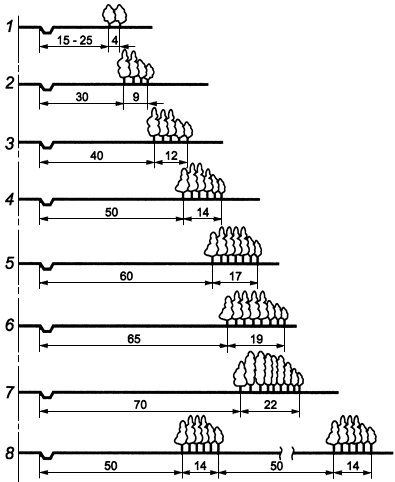 Величина снижения скорости, %Необходимое число полос или блоков ШП, шт. Расстояние от начала опасного участка до первой от него полосы или блока ШП, м Расстояния между полосами или блоками ШП, мРасстояния между полосами или блоками ШП, мРасстояния между полосами или блоками ШП, мРасстояния между полосами или блоками ШП, мРасстояния между полосами или блоками ШП, мРасстояния между полосами или блоками ШП, мРасстояния между полосами или блоками ШП, мРасстояния между полосами или блоками ШП, м1-22-33-44-55-66-77-88-920410101520-----25566101520----306666101520---40833366101520-509333336101520Примечание - Толщина (глубина) первых трех полос 2,5-3,0 см, последующих - 1,5-2,0 см. Ширина полос из щебня - 1,0 м, при устройстве другими способами - 0,4-0,6 м. В случаях если величина требуемого снижения скорости не превышает 25%, допускается устраивать полосы толщиной (глубиной) от 0,5 до 1,0 см.Примечание - Толщина (глубина) первых трех полос 2,5-3,0 см, последующих - 1,5-2,0 см. Ширина полос из щебня - 1,0 м, при устройстве другими способами - 0,4-0,6 м. В случаях если величина требуемого снижения скорости не превышает 25%, допускается устраивать полосы толщиной (глубиной) от 0,5 до 1,0 см.Примечание - Толщина (глубина) первых трех полос 2,5-3,0 см, последующих - 1,5-2,0 см. Ширина полос из щебня - 1,0 м, при устройстве другими способами - 0,4-0,6 м. В случаях если величина требуемого снижения скорости не превышает 25%, допускается устраивать полосы толщиной (глубиной) от 0,5 до 1,0 см.Примечание - Толщина (глубина) первых трех полос 2,5-3,0 см, последующих - 1,5-2,0 см. Ширина полос из щебня - 1,0 м, при устройстве другими способами - 0,4-0,6 м. В случаях если величина требуемого снижения скорости не превышает 25%, допускается устраивать полосы толщиной (глубиной) от 0,5 до 1,0 см.Примечание - Толщина (глубина) первых трех полос 2,5-3,0 см, последующих - 1,5-2,0 см. Ширина полос из щебня - 1,0 м, при устройстве другими способами - 0,4-0,6 м. В случаях если величина требуемого снижения скорости не превышает 25%, допускается устраивать полосы толщиной (глубиной) от 0,5 до 1,0 см.Примечание - Толщина (глубина) первых трех полос 2,5-3,0 см, последующих - 1,5-2,0 см. Ширина полос из щебня - 1,0 м, при устройстве другими способами - 0,4-0,6 м. В случаях если величина требуемого снижения скорости не превышает 25%, допускается устраивать полосы толщиной (глубиной) от 0,5 до 1,0 см.Примечание - Толщина (глубина) первых трех полос 2,5-3,0 см, последующих - 1,5-2,0 см. Ширина полос из щебня - 1,0 м, при устройстве другими способами - 0,4-0,6 м. В случаях если величина требуемого снижения скорости не превышает 25%, допускается устраивать полосы толщиной (глубиной) от 0,5 до 1,0 см.Примечание - Толщина (глубина) первых трех полос 2,5-3,0 см, последующих - 1,5-2,0 см. Ширина полос из щебня - 1,0 м, при устройстве другими способами - 0,4-0,6 м. В случаях если величина требуемого снижения скорости не превышает 25%, допускается устраивать полосы толщиной (глубиной) от 0,5 до 1,0 см.Примечание - Толщина (глубина) первых трех полос 2,5-3,0 см, последующих - 1,5-2,0 см. Ширина полос из щебня - 1,0 м, при устройстве другими способами - 0,4-0,6 м. В случаях если величина требуемого снижения скорости не превышает 25%, допускается устраивать полосы толщиной (глубиной) от 0,5 до 1,0 см.Примечание - Толщина (глубина) первых трех полос 2,5-3,0 см, последующих - 1,5-2,0 см. Ширина полос из щебня - 1,0 м, при устройстве другими способами - 0,4-0,6 м. В случаях если величина требуемого снижения скорости не превышает 25%, допускается устраивать полосы толщиной (глубиной) от 0,5 до 1,0 см.Примечание - Толщина (глубина) первых трех полос 2,5-3,0 см, последующих - 1,5-2,0 см. Ширина полос из щебня - 1,0 м, при устройстве другими способами - 0,4-0,6 м. В случаях если величина требуемого снижения скорости не превышает 25%, допускается устраивать полосы толщиной (глубиной) от 0,5 до 1,0 см.